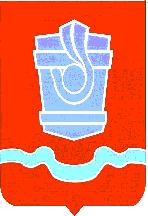 АДМИНИСТРАЦИЯ МУНИЦИПАЛЬНОГО ОБРАЗОВАНИЯГОРОД НОВОТРОИЦК ОРЕНБУРГСКОЙ  ОБЛАСТИП О С Т А Н О В Л Е Н И Е27.12.2017   		             г. Новотроицк			                2267-п Об образовании избирательных участков по проведению выборов (референдумов) на территории муниципального образования город НовотроицкВ соответствии с пунктом 2 ст. 19 Федерального закона «Об основных гарантиях избирательных прав и права на участие в референдуме граждан Российской Федерации» от 12.06.2002 № 67-ФЗ, по согласованию с территориальной избирательной комиссией города Новотроицка, руководствуясь статьями 28, 38 Устава муниципального образования город Новотроицк Оренбургской области:	1. Образовать на территории муниципального образования город Новотроицк 54 (пятьдесят четыре) избирательных участка для проведения голосования, подсчета голосов избирателей и участников референдумов сроком на пять лет согласно приложению. 	2. Включить места временного пребывания граждан в границы следующих избирательных участков: 	- № 879 - государственное автономное учреждение здравоохранения «Больница скорой медицинской помощи» г.Новотроицка (лечебные корпуса по ул. Уметбаева, дом № 19);	- № 842 -  государственное автономное учреждение здравоохранения «Больница скорой медицинской помощи» г.Новотроицка (лечебные корпуса по ул. Советской, дом № 41);	- № 872 – филиал Государственного автономного учреждения здравоохранения «Оренбургский областной клинический наркологический диспансер» - «Новотроицкий наркологический диспансер»;  	- № 872 - государственное бюджетное учреждение здравоохранения «Орский противотуберкулезный диспансер» Новотроицкий филиал; 	- № 872 - государственное автономное учреждение здравоохранения «Оренбургский областной клинический кожно-венерологический диспансер» филиал «Новотроицкий клинический кожно-венерологический диспансер»; 	- № 866 – государственное бюджетное учреждение социального обслуживания «Новотроицкий психоневрологический интернат». 	3. Признать утратившими силу:	- постановление администрации муниципального образования город Новотроицк  от 17.01.2013 № 54-п «Об образовании избирательных участков по проведению выборов (референдумов) на территории муниципального образования город Новотроицк»;	- постановление от 04.02.2013 № 169-п «О внесении изменений в постановление администрации муниципального образования город Новотроицк от 17.01.2013 № 54-п»; 	- постановление от 17.07.2014 № 1236-п «О внесении изменений в постановление администрации муниципального образования город Новотроицк от 17.01.2013 № 54-п»;	- постановление от 22.06.2016 № 1062-п «О внесении изменений в постановление администрации муниципального образования город Новотроицк от 17.01.2013 № 54-п «Об образовании избирательных участков по проведению выборов (референдумов) на территории муниципального образования город Новотроицк»; 	- постановление администрации муниципального образования город Новотроицк от 13.07.2016  № 1191-п «О внесении изменений в постановление администрации муниципального образования город Новотроицк  от 22.06.2016    № 1062-п  «О внесении изменений в постановление администрации муниципального образования город Новотроицк  от 17.01.2013  № 54-п  «Об образовании избирательных участков по  проведению выборов (референдумов) на территории муниципального образования город Новотроицк».	4. Отделу по связям с общественностью администрации муниципального образования город Новотроицк (Вискова Г.Ю.) обеспечить опубликование данного постановления в городской газете «Гвардеец туда»  и  размещение  на официальном сайте администрации муниципального образования город Новотроицк  в сети «Интернет».           5. Контроль за исполнением настоящего постановления возложить на исполняющего обязанности заместителя главы муниципального образования город Новотроицк – руководителя аппарата Мацвая Ю.Н. 	6. Постановление вступает в силу после  его официального опубликования в газете «Гвардеец труда». Исполняющий полномочия главы муниципального образования город Новотроицк	  				        	                И.А. ФилипповАгапова Н.И. (3537) 64-42-68 25 экз. Приложение     к постановлению администрации        муниципального образования     город Новотроицк от 27.12.2017 № 2267-п  СПИСОКизбирательных участков по проведению выборов (референдумов)  на территории муниципального образования город Новотроицк	Избирательный участок № 838.	Центр участка, место нахождения участковой комиссии и помещения для голосования: г. Новотроицк, опорный пункт охраны правопорядка № 1, ул. Советская, дом № 10, телефон №  67-51-42.	В состав участка входят:дома № 2, 2 а, 4, 5, 6, 7, 8, 9, 10, 13 по ул. Советской;дома № 3, 5, 7 по ул. Железнодорожной;все дома по ул. Восточная Поляна.	Избирательный участок № 839.	Центр участка, место нахождения участковой комиссии и помещения для голосования: г. Новотроицк, муниципальное общеобразовательное автономное учреждение «Гимназия № 1 г. Новотроицка Оренбургской области», ул. Советская, дом № 38 а, телефон № 67-58-11.          	В состав участка входят:дома № 12, 14, 16, 17, 18, 19, 20, 21, 23, 25, 27 по ул. Советской;дома № 9, 11, 13, 15 по ул. Железнодорожной;дома № 2, 4, 6, 8, 10, 12, 14, 16, 18, 20, 22, 24, 24 а, 26, 28, 30 по               ул. Севастопольской (четная сторона).	Избирательный участок № 840.	Центр участка, место нахождения участковой комиссии и помещения для голосования: г. Новотроицк, муниципальное общеобразовательное автономное учреждение «Гимназия № 1 г. Новотроицка Оренбургской области», ул. Советская, дом № 38 а, телефон № 67-58-12.     	В состав участка входят:дома № 22, 24, 26, 28, 30, 32, 34, 36, 38, 40 по ул. Советской;дома № 1, 2, 2 а, 4, 4 а, 6, 7, 9, 11 по ул. Библиотечной;дома № 3, 7 по ул. Пушкина.	Избирательный участок № 841.	Центр участка, место нахождения участковой комиссии и помещения для    голосования:    г. Новотроицк,     ул. Горького,    дом   № 34,   телефон № 62-08-09.	В состав участка входят:дома № 35, 37, 39, 42, 44, 46, 48, 52 по ул. Советской;дома с № 1 по № 15 (нечетная сторона) и с № 34 по № 42 по ул. Севастопольской;дома № 9, 10, 11, 12, 13, 15, 17, 19, 21, 23, 27, 29 по ул. Пушкина;дома № 3, 5 а, 6, 8, 8 а по ул. Строителей;дома № 49, 51, 53, 55, 55 а, 55 б, 55 в, 55 г, 55 д, 55 е, 55 ж по ул. Железнодорожной;дома № 4, 6, 20 по ул. Школьной;дома № 5, 5 а, 10 по ул. Ваулина;дома № 1, 3, 4, 5, 6, 6 а, 7, 9, 12 по ул. Л.Толстого;дома № 5, 7, 9, 12 а, 21 по ул. Горького;дома № 3, 6 по ул. Жукова;дом   № 6 а по ул. Библиотечной;дома № 7, 10 (бывшее общежитие) по ул. Суворова.	Избирательный участок № 842.	Центр участка, место нахождения участковой комиссии и помещения для голосования: г. Новотроицк, Новотроицкий филиал Федерального государственного образовательного учреждения высшего профессионального образования «Национальный исследовательский технологический университет «Московский   институт  стали  и  сплавов»,  ул. Фрунзе,  дом № 8, телефон №  67-96-17.          	В состав участка входят:дома № 43 а, 43 б, 45, 45 а, 45 б, 47, 47 а, 55, 55 а, 57 по ул. Советской;общежитие ПУ-34 по ул. Фрунзе, дом № 1;дома № 1, 2, 3, 3 а, 3 б, 4, 5, 5 а, 5 б  по ул. Фрунзе;дома № 2, 2 а по ул. Зинина.	Избирательный участок № 843.	Центр участка, место нахождения участковой комиссии и помещения для голосования: г. Новотроицк, муниципальное общеобразовательное автономное  учреждение  «Лицей № 1  г. Новотроицка Оренбургской области», ул. Фрунзе, дом № 18, телефон № 67-90-19.	В состав участка входят:дома № 59, 61, 63, 63 а, 63 б, 65, 65 а, 65 б, 67, 69, 71 по ул. Советской;дома № 1, 3, 3 а по ул. Зинина;дома № 2 а, 4 по ул. Комарова;дома № 9, 11, 13, 15, 17, 19, 22 по ул. Фрунзе.	Избирательный участок № 844.	Центр участка, место нахождения участковой комиссии и помещения для голосования: г. Новотроицк,  государственное автономное образовательное учреждение  среднего  профессионального образования  «Новотроицкий строительный техникум»,  ул. Советская, дом № 43, телефон № 67-96-16.	В состав участка входят:дома № 62 а, 64 а, 66, 68, 70 по ул. Советской;дома № 4, 5, 6 по переулку Студенческому;дома № 1, 3, 4, 6 по переулку 8-е Марта;дома № 4, 6 по пл. Ленина;дом   № 35 по ул. Пушкина.	Избирательный участок № 845.	Центр участка, место нахождения участковой комиссии и помещения для голосования: г. Новотроицк,  государственное автономное образовательное  учреждение  среднего профессионального образования  «Новотроицкий строительный техникум»,  ул. Советская, дом № 43, телефон № 67-43-39.	В состав участка входят:дома № 8,10 по переулку Студенческому;дома № 42, 44, 44 а,  44 б, 46, 46 а по ул. Пушкина;дома № 57, 57 а, 59, 59 а, 61, 61 а, 63 по ул. Железнодорожной.	Избирательный участок № 846.	Центр участка, место нахождения участковой комиссии и помещения для голосования: г. Новотроицк, муниципальное общеобразовательное  автономное  учреждение  «Средняя  общеобразовательная школа № 17 г. Новотроицка   Оренбургской   области»,   ул.  Пушкина,  дом   № 60,   телефон    №  67-80-16.	В состав участка входят:дома № 72, 74, 74 а, 76, 76 а, 78 по ул. Советской;дома № 3, 5 по пл. Ленина;дома № 1 а, 2, 3, 4, 5 по ул. Родимцева;дома № 54, 56, 57, 58, 59, 62, 64, 64 а по ул. Пушкина.	Избирательный участок № 847.	Центр участка, место нахождения участковой комиссии и помещения для голосования: г. Новотроицк, муниципальное общеобразовательное  автономное  учреждение  «Средняя  общеобразовательная школа № 17 г. Новотроицка Оренбургской области», ул. Пушкина, дом № 60, телефон                № 67-01-36.	В состав участка входят:дома № 48, 48 а, 50, 52 по ул. Пушкина;дома № 65, 65 а, 69, 71, 73, 75, 77, 79, 81, 83, 83 а   по ул. Железнодорожной;дом   № 4, 1 а  по переулку Химиков.	Избирательный участок № 848.	Центр участка, место нахождения участковой комиссии и помещения для голосования: г. Новотроицк, конференц-зал здания администрации муниципального  образования  город Новотроицк, ул. Советская, дом № 80, телефон №  62-03-69.	В состав участка входят:дома № 5, 7 по ул. Зеленой;дома № 85, 87 по ул. Железнодорожной;дома № 66, 66 а  по ул. Пушкина;дома № 9, 16, 16 а, 18, 20 по ул. Комарова.	Избирательный участок № 849.	Центр участка, место нахождения участковой комиссии и помещения для голосования: г. Новотроицк, здание администрации муниципального образования город Новотроицк, ул. Советская, дом № 80, телефон №  64-07-03.	В состав участка входят:дома № 1, 3, 7, 8, 8 а, 10, 12 по ул. Комарова;дом   № 82 по ул. Советской.	Избирательный участок № 850.	Центр участка, место нахождения участковой комиссии и помещения для голосования: г. Новотроицк, муниципальное общеобразовательное  автономное  учреждение  «Средняя  общеобразовательная школа № 18 г.  Новотроицка  Оренбургской  области», ул. М. Корецкой, дом № 37, телефон         № 64-19-45.	В состав участка входят:дома № 1, 1 а, 2, 3, 4, 5, 6, 7, 9, 11, 13, 15, 15 а, 17 по ул. М. Корецкой.	Избирательный участок № 851.	Центр участка, место нахождения участковой комиссии и помещения для голосования: г. Новотроицк, муниципальное общеобразовательное  автономное  учреждение «Средняя  общеобразовательная  школа № 18 г. Новотроицка  Оренбургской  области»,  ул. М. Корецкой, дом № 37, телефон        № 64-19-43.	В состав участка входят:дома № 19, 21, 23, 25, 27, 29, 31, 33, 33 а по ул. М. Корецкой;дома № 9, 11, 15 по ул. Зеленой.       	Избирательный участок № 852.	Центр участка, место нахождения участковой комиссии и помещения для голосования: г. Новотроицк, муниципальное общеобразовательное автономное учреждение «Гимназия № 1 г. Новотроицка  Оренбургской области», ул. Зеленая, дом № 47 а, телефон № 68-40-52.	В состав участка входят:дома № 92, 96, 98, 100, 102, 104, 104 а, 106, 108, 110, 112, 112 а, 114, 114 а, 116, 116 а по ул. Советской.	Избирательный участок № 853.	Центр участка, место нахождения участковой комиссии и помещения для голосования: г. Новотроицк, муниципальное общеобразовательное автономное учреждение «Гимназия № 1 г. Новотроицка Оренбургской области»,  ул. Зеленая, дом № 47 а, телефон № 68-40-53.	В состав участка входят:дома № 118, 118 б, 120 по ул. Советской;дома № 41, 43, 45, 47 по ул. Зеленой;дома № 4, 6, 8, 10, 12, 12 а, 16 по ул. Гагарина.	Избирательный участок № 854.	Центр участка, место нахождения участковой комиссии и помещения для голосования: г. Новотроицк,  муниципальное общеобразовательное автономное учреждение «Гимназия № 1 г. Новотроицка Оренбургской области»,  ул. Зеленая, дом № 47 а, телефон № 68-40-54.	В состав участка входят:дом   № 102 б по ул. Советской;дома № 10 а, 10 б, 13, 15 а, 17, 19, 19 а, 21, 21 а, 23, 25, 27, 29, 31, 33, 35, 37 по ул. Зеленой.	Избирательный участок № 855.	Центр участка, место нахождения участковой комиссии и помещения для голосования: г. Новотроицк, муниципальное общеобразовательное  автономное  учреждение  «Средняя  общеобразовательная школа № 15 г. Новотроицка Оренбургской области», ул. Гагарина, дом № 7 а, тел.: 68-29-43.	В состав участка входят:дома № 1 а, 5 по ул. Гагарина;дома № 124, 126, 128, 132, 136, 138 по ул. Советской.	Избирательный участок № 856.	Центр участка, место нахождения участковой комиссии и помещения для голосования: г. Новотроицк, муниципальное общеобразовательное  автономное  учреждение  «Средняя  общеобразовательная школа № 15 г. Новотроицка Оренбургской области», ул. Гагарина, дом № 7 а, тел.: 68-29-48.	В состав участка входят:дома № 5 а, 7, 9, 11, 13, 14, 15, 17 по ул. Гагарина;дома № 12 а, 14, 39, 49 по ул. Зеленой.	Избирательный участок № 857.	Центр участка, место нахождения участковой комиссии и помещения для голосования: г. Новотроицк,  муниципальное общеобразовательное  автономное  учреждение  «Средняя  общеобразовательная школа № 15 г. Новотроицка Оренбургской области», ул. Гагарина, дом № 7 а, телефон                 № 68-11-60.	В состав участка входят:дома № 22, 24, 55 а, 57, 57 а, 59, 61, 63, 67 по ул. Зеленой.	Избирательный участок № 858.	Центр участка, место нахождения участковой комиссии и помещения для голосования: г. Новотроицк, муниципальное общеобразовательное автономное  учреждение  «Средняя  общеобразовательная школа № 6  г. Новотроицка Оренбургской области», ул. Зеленая, дом № 71 а, телефон                №  64-25-03.	В состав участка входят:дома № 134, 140, 140 а, 142, 144, 146, 148 по ул. Советской;дома № 8 а, 12 а по ул. Винокурова.	Избирательный участок № 859.	Центр участка, место нахождения участковой комиссии и помещения для голосования: г. Новотроицк, муниципальное общеобразовательное автономное учреждение  «Средняя  общеобразовательная  школа № 6  г. Новотроицка Оренбургской области», ул. Зеленая, дом № 71 а, телефон                № 68-13-88.	В состав участка входят:дома № 10, 10 а, 12, 14 по ул. Винокурова;дома № 63 а, 65, 65 а, 69, 71, 73, 75, 77 по ул. Зеленой.	Избирательный участок № 860.	Центр участка, место нахождения участковой комиссии и помещения для голосования: г. Новотроицк, муниципальное общеобразовательное автономное учреждение «Средняя общеобразовательная школа № 6 г. Новотроицка Оренбургской области», ул. Зеленая, дом № 71 а, телефон № 64-11-27.	В состав участка входят:дома № 150, 152, 154, 156, 158, 160 по ул. Советской;дома № 4, 6, 8 по ул. Винокурова;дом № 75 а по ул. Зеленой	Избирательный участок № 861.	Центр участка, место нахождения участковой комиссии и помещения для голосования: г. Новотроицк, муниципальное общеобразовательное автономное  учреждение «Средняя общеобразовательная школа № 7 г. Новотроицка Оренбургской области», пр. Металлургов, дом № 9, телефон                  № 62-22-43.	В состав участка входят:дома № 111, 115, 117, 121, 123, 125, 125 а по ул. Советской;дом   № 2 по ул. Винокурова.	Избирательный участок № 862.	Центр участка, место нахождения участковой комиссии и помещения для голосования – г. Новотроицк, муниципальное общеобразовательное автономное учреждение «Средняя общеобразовательная школа № 7 г. Новотроицка Оренбургской области», пр. Металлургов, дом № 9, телефон             № 62-33-39.	В состав участка входят:дома № 6, 6 а, 8, 8 а, 10, 10 а, 12 по ул. Уральской;дома № 6, 8, 11, 13 по пр. Металлургов;дом   № 113 по ул. Советской.	Избирательный участок № 863.	Центр участка, место нахождения участковой комиссии и помещения для голосования: г. Новотроицк, муниципальное общеобразовательное автономное   учреждение  «Средняя  общеобразовательная  школа № 7  г. Новотроицка Оренбургской области», пр. Металлургов, дом № 9, телефон            № 62-20-70.	В состав участка входят:дома № 103, 105, 107, 109 по ул. Советской;дома № 2, 2 а, 4, 4 а по ул. Уральской.	Избирательный участок № 864.	Центр участка, место нахождения участковой комиссии и помещения для голосования: г. Новотроицк, муниципальное общеобразовательное  автономное  учреждение  «Средняя  общеобразовательная школа № 13 г. Новотроицка   Оренбургской   области»,   пр. Комсомольский,  дом  № 10,  телефон  № 64-05-91.	В состав участка входят:дома № 1, 9 по ул. Юных Ленинцев;дом  № 1, 1 а по ул. Уральской;дома № 83, 85, 91, 93, 95, 97 по ул. Советской;дом  № 2, 4 по пр. Комсомольскому.	Избирательный участок № 865.	Центр участка, место нахождения участковой комиссии и помещения для голосования: г. Новотроицк, муниципальное общеобразовательное  автономное  учреждение  «Средняя общеобразовательная  школа № 13 г. Новотроицка Оренбургской области», пр. Комсомольский, дом № 10, телефон      № 64-03-82.	В состав участка входят:дома № 3, 5, 7, 17 по ул. Уральской;дома № 3, 4, 6, 10, 12, 14, 14 а, 16, 18, 20 по ул. Юных Ленинцев;дома № 12, 14, 16 по пр. Комсомольскому.	Избирательный участок № 866.	Центр участка, место нахождения участковой комиссии и помещения для голосования: г. Новотроицк, муниципальное образовательное автономное учреждение дополнительного образования детей «Центр развития творчества детей и юношества г. Новотроицка Оренбургской области», пр. Металлургов, дом № 23, телефон № 64-14-66.	В состав участка входят:дома № 9, 15, 19 по ул. Уральской;дома № 21, 25, 27, 29 по пр. Металлургов;дома № 20, 22, 24, 26, 28 по пр. Комсомольскому.	Избирательный участок № 867.	Центр участка, место нахождения участковой комиссии и помещения для голосования: г. Новотроицк, муниципальное образовательное автономное учреждение дополнительного образования детей «Центр развития творчества детей и юношества г. Новотроицка Оренбургской области», пр. Металлургов, дом № 23, телефон № 64-14-40.	В состав участка входят:дома № 25, 27, 27 а по ул. Уральской;дома № 34, 36, 38, 40, 42, 44 по пр. Металлургов;дома № 30, 32, 34, 36, 38 по пр. Комсомольскому.	Избирательный участок № 868.	Центр участка, место нахождения участковой комиссии и помещения для голосования: г. Новотроицк, муниципальное общеобразовательное  автономное  учреждение  «Средняя  общеобразовательная школа № 23 г. Новотроицка Оренбургской области», ул. Уральская, дом № 44, тел.: 62-31-54.	В состав участка входят:дома № 20, 22, 23, 24 по ул. Уральской;дома № 18, 20, 20 а, 22 по пр. Металлургов.	Избирательный участок № 869.	Центр участка, место нахождения участковой комиссии и помещения для голосования: г. Новотроицк, муниципальное общеобразовательное  автономное  учреждение  «Средняя  общеобразовательная школа № 22 г. Новотроицка Оренбургской области», ул. Воинов-интернационалистов, дом № 5, телефон №  64-16-33.	В состав участка входят:дома № 35, 35 а по ул. Уральской;дома № 1, 3 по ул. Воинов-интернационалистов;дома № 42, 44, 46, 48, 50 по пр. Комсомольскому.	Избирательный участок № 870.	Центр участка, место нахождения участковой комиссии и помещения для голосования: г. Новотроицк, муниципальное общеобразовательное  автономное  учреждение  «Средняя  общеобразовательная школа № 23 г. Новотроицка Оренбургской области», ул. Уральская, дом № 44, телефон               № 62-33-67.	В состав участка входят:дома № 30, 31, 32, 33, 34, 36, 38, 40, 42 по ул. Уральской;все дома по ул. Малиновая, Троицкая, Вишневая, Рябиновая.	Избирательный участок № 871.	Центр участка, место нахождения участковой комиссии и помещения для голосования: г. Новотроицк, муниципальное общеобразовательное автономное  учреждение  «Средняя  общеобразовательная школа № 10 г. Новотроицка Оренбургской области», ул. Орская, дом № 9, тел.: 67-86-84.	В состав участка входят:дома № 2, 4, 4 а, 6, 6 а по ул. Железнодорожной;дома № 2, 4, 6, 8, 10, 12 по ул. Мира;дома № 3, 5, 7, 11 по ул. Орской, корпус № 2 государственного автономного образовательного учреждения среднего профессионального образования «Новотроицкий политехнический колледж» г.Новотроицка Оренбургской области;дома № 3, 4, 6, 6 а, 7, 10, 10 б, 12 по ул. Черемных;дома № 1, 3, 3 а, 5, 5 а, 5 б, 9, 9 а, 9 б, 11 по ул. Свистунова.	Избирательный участок № 872.	Центр участка, место нахождения участковой комиссии и помещения для голосования: г. Новотроицк, муниципальное автономное учреждение культуры «Молодежный центр», ул. Мира, дом № 14, телефон № 67-40-92.	В состав участка входят:дома № 1, 3, 5, 5 а, 7, 9, 9 а, 9 б, 9 в, 11, 11 а, 11 б по ул. Мира;дома № 18, 20, 20 а, 20 б, 22, 24 по ул. Черемных;дома № 3, 4, 5, 7, 8, 8 а, 9, 10, 10 б, 11, 12, 13, 13 а, 14, 16, 18, 18 а по ул. Мичурина;дома № 10, 10 а, 17, 21, 27 по ул. Свистунова;дома № 2 а, 4, 4 а, 6, 8, 10, 12 по ул. Лысова.	Избирательный участок № 873.	Центр участка, место нахождения участковой комиссии и помещения для голосования: г. Новотроицк, муниципальное автономное учреждение культуры «Молодежный центр», ул. Мира, дом № 14, телефон № 67-36-06.	В состав участка входят:дома № 13, 13 а, 13 б, 15, 16, 18, 18 а, 18 б, 20, 20 а, 22 по ул. Мира;дома № 3, 3 а, 5 а, 7, 7 а, 9 а по ул. Ситкина;дома № 8, 8 а, 10, 10 а, 16, 20, 20 а, 22, 24, 28, 30, 32, 34 а, 36 по ул. Ломоносова;дома № 2, 4 по 1-ому проезду Ломоносова;дома № 1, 3, 5 по 2-ому проезду Ломоносова;дома № 15, 17, 17 а, 17 б, 19, 21, 23 по ул. Орской;дома № 15, 17, 19, 20 а, 22, 22 а, 22 б, 24 по ул. Мичурина;дома № 14, 16 по ул. Лысова.	Избирательный участок № 874.	Центр участка, место нахождения участковой комиссии и помещения для голосования: г. Новотроицк, муниципальное образовательное учреждение дополнительного образования детей «Детско-юношеская спортивная школа № 1», ул. Орская, дом № 4, телефон № 62-04-40.	В состав участка входят:дома № 13, 15, 17 по ул. Ситкина;дома № 14, 14 а, 16, 18 по ул. Губина;дома № 12, 14 по ул. Есенкова.	Избирательный участок № 875.	Центр участка, место нахождения участковой комиссии и помещения для голосования: г. Новотроицк, государственное специализированное образовательное учреждение «Специальная (коррекционная) общеобразовательная  школа-интернат», учебный корпус, ул. Черемных, дом № 1а, телефон    № 62-05-08. 	В состав участка входят:дома № 4, 6, 8, 10 по ул. Есенкова;дома № 4, 6, 8, 10, 12, 12 а по ул. Губина;дом № 3 а по ул. Черемных (здание государственного специализированного образовательного учреждения «Специальная (коррекционная) общеобразовательная школа-интернат»).	Избирательный участок № 876.	Центр участка, место нахождения участковой комиссии и помещения для голосования: г. Новотроицк, государственное специализированное образовательное учреждение «Специальная (коррекционная) общеобразовательная школа-интернат», спальный корпус, переулок  Гвардеец труда, дом № 1, телефон № 67-61-65.	В состав участка входят:дома с № 1 по № 67 и с № 2 по № 54 по ул. Подзорова;дома с № 1 по № 61 и с № 2 по № 48 по ул. 1 Мая;дома с № 1 по № 77 и с № 2 по № 80 по ул. Гвардеец труда; дома с № 1 по № 43 и с № 2 по № 14 по ул. Сибирской;дома с № 1 по № 15 по ул. Рудницкого (нечетная сторона);дома с № 7 по № 37 по ул. Заовражной;все дома по ул. Рабочей, Народной, Трудовой, Линейной;все дома по переулкам Нагорному, Короткому, Халиловскому, Юргинскому, все дома по ул. Гвардеец труда, Крылова;дом  № 2 тупика улицы 1 Мая.	Избирательный участок № 877.	Центр участка, место нахождения участковой комиссии и помещения для голосования: г. Новотроицк, муниципальное общеобразовательное  автономное  учреждение  «Средняя  общеобразовательная школа №  16 г. Новотроицка Оренбургской области», ул. Уметбаева, дом № 1,тел.: 67-33-45.	В состав участка входят:дома № 24, 24 а, 26, 26 а, 28 по ул. Мира;дома № 3, 3 а, 5, 5 а, 7 по ул. Уметбаева;дома № 44, 46, 48 по ул. Ломоносова;дома № 8, 8 а, 10 по ул. Орской.	Избирательный участок № 878.	Центр участка, место нахождения участковой комиссии и помещения для голосования: г. Новотроицк, муниципальное общеобразовательное  автономное  учреждение  «Средняя общеобразовательная  школа № 16 г. Новотроицка Оренбургской области», ул. Уметбаева, дом № 1, телефон                № 64-76-46	В состав участка входят:дома с № 38 по № 112 (четная сторона) по ул. Мичурина;дома с № 1 по № 75 и с № 2 по № 62 по ул. Некрасова;дома с № 1 по № 49 и с № 2 по № 58 по ул. Нахимова;дома с № 1 по № 55 и с № 2 по № 46 по ул. Носкова;дома с № 1 по № 43 и с № 2 по № 48 по ул. Грибоедова;дома с № 1 по № 41 и с № 2 по № 24 по ул. Малой;дома с № 25 по № 51 и с № 14 по № 22 по ул. Орской;дома с № 2 по № 44 по ул. Уметбаева;дома с № 2 по № 44 и с № 3 по № 45 по ул. Б.Хмельницкого;дома с № 9 по № 27 и с № 10 по № 28 по пер. Загородному;дома с № 3 по № 41 и с № 2 по № 52 по ул. Радищева;  дома с № 3 по № 59 и с № 2 по № 54а по ул. Степной;дома по переулкам Весеннему, Энергетиков;дома с № 23 по № 93 и с № 30 по № 100 по ул. Мира.	Избирательный участок № 879.	Центр участка, место нахождения участковой комиссии и помещения для голосования: г. Новотроицк, государственное автономное учреждение здравоохранения «Больница скорой медицинской помощи», ул. Уметбаева, дом № 19, тел.: 66-16-94.	В состав участка входят:дома № 17, 17 а, 19, 19 а, 21, 21 а по ул. Мира;дома № 3, 5 по ул. Ломоносова;дома № 13, 15 по ул. Уметбаева;дома с № 26 по № 36 (четная сторона), с № 29 по № 75 (нечетная сторона) по ул. Мичурина;дома с № 1 по № 53 (нечетная сторона), с № 2 по № 68 (четная сторона) по ул. Луговой;дома с № 1 по № 63 и с № 2 по № 62 по ул. Кирова;дома с № 45 по № 57 и с № 54 по № 76 по ул. Радищева;дома с № 61 по № 81 и с № 60 по № 80 по ул. Степной;все  дома  по переулкам Степному, Гайскому, П.Морозова, Чапаева, Кувандыкскому;дома с № 1 по № 6 по пер. Загородному;дома № 49, 51, 53, 55 по ул. Б.Хмельницкого.	Избирательный участок № 880.	          Центр участка, место нахождения участковой комиссии и помещения для голосования: г. Новотроицк,  муниципальное общеобразовательное  автономное  учреждение  «Средняя общеобразовательная школа  № 16»,        ул. Северная, дом № 76, телефон № 67-27-01.	В состав участка входят:дома с № 43 по № 113 и с № 54 по № 108 по ул. Северной;дома с № 1 по № 47 по ул. Калинина (нечетная сторона);дома с № 16 по № 60 по ул. Лермонтова;дома с № 1 по № 65 и с № 2 по № 60 по ул. Лесной;дома с № 1 по № 29 и с № 2 по № 20 по ул. Декабристов;дома с № 64 по № 152 и с № 67 по № 157 по ул. Кирова;дома с № 79 по № 123 и с № 70 по № 116 по ул. Победы;дома с № 79 по № 139 (нечетная сторона) и с № 114 по № 172 (четная сторона) по ул. Мичурина;все дома по ул. Московской;дома с № 2 по № 44 и с № 1 по № 29 по ул. Докучаева;дома с № 1 по № 41 и с № 4 по № 36 по ул. Гражданской;все дома по улицам Герцена, Васильева, Рудной, Репина;дома с № 85 по № 107 и с № 120 по № 140 по ул. Рудницкого;дома с № 24 по № 40 и с № 55 по № 67 по ул. Орской;все дома по переулкам Медногорскому, Лесному,  Пролетарскому, Партизанскому, Шолохова, Лямзина, Оренбургскому, Васильева;все дома по проезду Южному и кольцу Северное.                         Избирательный участок № 881. 	Центр участка, место нахождения участковой комиссии и помещения для голосования: г.Новотроицк, красный уголок государственного унитарного предприятия Оренбургской области «Кувандыкский лесхоз», ул.Рудницкого, дом № 66, телефон №  67-28-58.	В состав участка входят:дома с № 2 по № 54 по ул. Калинина (четная сторона);дома № 7, 55 а (нечетная сторона) и с № 40 по № 64 (четная сторона) по ул. Ломоносова;дома с № 62 по № 72 по ул. Лесной;дома с № 154 по № 170 и с № 159 по № 175 по ул. Кирова;дома с № 1 по № 77 и с № 2 а по № 68 по ул. Победы;дома с № 2 по № 114 и с № 17 по № 83 по ул. Рудницкого;дома с № 1 по № 41 и с № 2 а по № 52 по ул. Северной;дома с № 37 а по № 61 по ул. Заовражной;все дома по улицам Кутузова, Чкалова, Шевченко, Пионерской, М.Джалиля, Комсомольской, Красноармейской, Краснознаменной, Островского, Гоголя, Овражной, Губерлинской, Гая;все дома по переулкам Гайдара, Лазо, Терешковой, Куйбышевскому;дома охраны газопровода.	Избирательный участок № 882.	Центр участка, место нахождения участковой комиссии и помещения для голосования: село Пригорное, муниципальное общеобразовательное автономное учреждение «Средняя общеобразовательная школа № 5 села Пригорное муниципального образования город Новотроицк Оренбургской области», ул. Западная, дом № 17, телефон № 64-94-67.	В состав участка входят:все дома села Пригорное и поселка Крык-Пшак.	Избирательный участок № 883.	Центр участка, место нахождения участковой комиссии и помещения для голосования: село Хабарное, здание клуба,  ул. Центральная, дом № 10, телефон №  64-97-17.	В состав участка входят:все дома села Хабарное и дома поселка Старая Аккермановка.	Избирательный участок № 884.	Центр участка, место нахождения участковой комиссии и помещения для  голосования: поселок Аккермановка,  здание  клуба  поселка  Аккермановка,  ул. Центральная, дом № 56 б, телефон № 62-62-59.	В состав участка входят:все дома  поселка Аккермановка.	Избирательный участок № 885.	Центр участка, место нахождения участковой комиссии и помещения для голосования: поселок Новорудный, здание администрации поселка Новорудный, ул. Комсомольская, дом № 1, телефон №  64-91-01.          	В состав участка входят:все дома поселка Новорудный.	Избирательный участок № 886.	Центр участка, место нахождения участковой комиссии и помещения для голосования: село Новоникольск, здание клуба села Новоникольск, ул.Школьная, дом № 3, телефон № 922-825-82-90.	В состав участка входят:все дома села Новоникольск, разъезда 213 «А».	Избирательный участок № 887.	Центр участка, место нахождения участковой комиссии и помещения для голосования: станция Губерля, Красный уголок федерального бюджетного учреждения «Колония-поселение № 11», ул. Победы, дом № 1, телефон    № 67-49-33.         	 В состав участка входят:все дома станции Губерля.	Избирательный участок № 888.	Центр участка, место нахождения участковой комиссии и помещения для  голосования: г. Новотроицк, муниципальное общеобразовательное  автономное  учреждение  «Средняя общеобразовательная  школа № 18 г. Новотроицк  Оренбургской  области»,  ул. М. Корецкой,  дом № 37, телефон        №  64-00-48.	В состав участка входят:дома № 8, 10, 12, 14, 16, 18, 20, 24, 28 по ул. М.Корецкой.	Избирательный участок № 889.	Центр участка, место нахождения участковой комиссии и помещения для голосования: г. Новотроицк, муниципальное общеобразовательное автономное учреждение «Средняя общеобразовательная школа № 15 г. Новотроицк Оренбургской области», ул. Гагарина, дом № 7а, телефон № 68-10-97.	В состав участка входят:дома № 16, 18, 20, 53, 53 а, 55 по ул. Зеленой;дом  № 19 по ул. Гагарина;дом  № 14 а по ул. Винокурова.	Избирательный участок № 890.	Центр участка, место нахождения участковой комиссии и помещения для голосования: г. Новотроицк, муниципальное образовательное автономное учреждение дополнительного образования детей «Центр развития творчества детей и юношества г.Новотроицка Оренбургской области», пр. Металлургов, дом № 23, телефон № 64-23-24.	В состав участка входят:дома № 13, 14, 21, 23 а по ул. Уральской;дома № 15, 17, 19, 28, 30 по пр.Металлургов.	Избирательный участок № 891.	Центр участка, место нахождения участковой комиссии и помещения для голосования: г. Новотроицк, муниципальное общеобразовательное  автономное  учреждение  «Средняя общеобразовательная школа  № 23 г. Новотроицк Оренбургской области», ул. Уральская, дом № 44, телефон                 № 62-33-09.	В состав участка входят:дома № 1, 3, 5, 7, 10, 12, 14, 16 по пр. Металлургов;дом № 26 по ул. Уральской.Начальник протокольного отдела администрациимуниципального образованиягород Новотроицк                                                                               Н.И. АгаповаАДМИНИСТРАЦИЯ МУНИЦИПАЛЬНОГО ОБРАЗОВАНИЯГОРОД НОВОТРОИЦК ОРЕНБУРГСКОЙ  ОБЛАСТИП О С Т А Н О В Л Е Н И Е31.01.2018    			   г. Новотроицк			              № 84-пО внесении изменений в постановление администрации муниципального образования город Новотроицк  от 27.12.2017 № 2267-п  «Об образовании избирательных участков по проведению выборов (референдумов) на территории муниципального образования город Новотроицк»В соответствии с пунктом 2 ст. 19 Федерального закона от 12.06.2002 № 67-ФЗ «Об  основных гарантиях избирательных прав и права на участие в референдуме граждан Российской Федерации», по согласованию с территориальной избирательной комиссией города Новотроицка, руководствуясь статьями 28, 38 Устава муниципального образования город Новотроицк Оренбургской области: 	1. Внести  в постановление администрации муниципального образования город Новотроицк  от  27.12.2017 № 2267-п  «Об образовании избирательных участков по проведению выборов (референдумов) на территории муниципального образования город Новотроицк» (далее – постановление)  следующее изменение:1.1. В приложении к постановлению в части  «Избирательный       участок № 879» слова «тел.: 66-16-94» заменить на слова «телефон              № 67-86-05 добавочный № 624» .	 2. Отделу по связям с общественностью администрации муниципального образования город Новотроицк (Вискова Г.Ю.) обеспечить официальное опубликование настоящего постановления в газете «Гвардеец туда» и        размещение на официальном сайте администрации муниципального образования город Новотроицк в сети «Интернет».           3. Контроль за исполнением настоящего постановления возложить на исполняющего обязанности заместителя главы муниципального образования город Новотроицк – руководителя аппарата Мацвая Ю.Н. 		4. Постановление вступает в силу после его официального               опубликования в газете «Гвардеец туда». Исполняющий полномочия главымуниципального образования город Новотроицк	                                                                  И.А. ФилипповАгапова Н.И. (3537) 64-42-68 25 экз.Разослано:Филиппову И.А, Буфетову Д.В., Мацваю Ю.Н.,  Агаповой Н.И., Висковой Г.Ю., Никоновой А.В., Поветкину Д.Л., Котовой Л.А., Гавриловой Л.И., Труханову В.А., АО «Уральская Сталь», руководителям  администраций  сельских  населенных  пунктов,  ОП № 3 МУ МВД России «Орское» (г.Новотроицк), ПЧ № 24 г.Новотроицка,  МКУ «АХЦ», МЦТЭТ г. Новотроицка ПАО «Ростелеком», «Кувандыкский лесхоз» (г.Новотроицк, ул.Рудницкого, д. 66), отделу документационного обеспечения МКУ «АХЦ»,  в дело.  Разослано:Филиппову И.А, Буфетову Д.В., Мацваю Ю.Н.,  Агаповой Н.И., Висковой Г.Ю., Никоновой А.В., Поветкину Д.Л., Котовой Л.А., Гавриловой Л.И., Труханову В.А., АО «Уральская Сталь», руководителям  администраций  сельских  населенных  пунктов,  ОП № 3 МУ МВД России «Орское» (г.Новотроицк), ПЧ   № 24 г.Новотроицка,  МКУ «АХЦ», МЦТЭТ г. Новотроицка ПАО «Ростелеком», «Кувандыкский лесхоз» (г.Новотроицк,   ул. Рудницкого, д. 66), отделу документационного обеспечения МКУ «АХЦ»,  в дело.  